FINALE DU GRAND PRIX DE FRANCE AGILITY 2023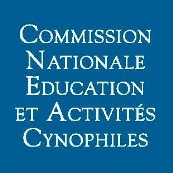 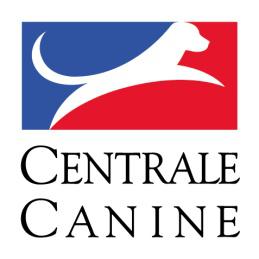 18 novembre et 19 novembre 2023LIVRON (26) AUTORISATION PARENTALETéléphone :					Courriel :Je soussigné (e)Ayant autorité sur l’enfant (prénom et nom)né(e) le  (Jour Mois Année) :L’autorise expressément à participer à la finale du Grand Prix de France d’agility qui se déroulera à Livron  les 18 et 19 novembre 2023Signature :INSCRIPTION JEUNE CONDUCTEUR (12 ans ou moins)Numéro de la licence	 :			Numéro FAPAC :Nom :						Prénom :S’inscrit à la finale du Grand Prix de France d’agility 2023 dans la classe d’âge (classe d’âge définie selon l’âge du jeune conducteur) : U 12 (moins de 12 ans)                                                  U 15 (12 ans donc né(e) en 2011) (Engagement gratuit)				(Engagement payant 20€)(Rayer la classe d’âge inutile)L’équipe doit avoir obtenu 5 jetons soit en 2022 soit en 2023.Pour les jeunes conducteurs âgés de 12 ans (U15) l’engagement est payant. Un chèque de 20 € à l’ordre de 	Agility Club Livronnais est à joindre à l’envoi de la demande d’inscription.___________________________________________________________________________________Ce document d’engagement dûment complété accompagné selon le cas d’un chèque est à envoyer à :Arlette CATTOEN3 Chemin Larrieu31600 LHERML’engagement doit parvenir à l’adresse indiquée avant le 30 octobre 2023 (dernier délai)